أستمارة تفتيش وفحص العلامة                                                        داواكارى ثشكنيني هيَماأستمارة تفتيش وفحص العلامة                                                        داواكارى ثشكنيني هيَماأستمارة تفتيش وفحص العلامة                                                        داواكارى ثشكنيني هيَماأستمارة تفتيش وفحص العلامة                                                        داواكارى ثشكنيني هيَماأستمارة تفتيش وفحص العلامة                                                        داواكارى ثشكنيني هيَماأستمارة تفتيش وفحص العلامة                                                        داواكارى ثشكنيني هيَماأستمارة تفتيش وفحص العلامة                                                        داواكارى ثشكنيني هيَماأستمارة تفتيش وفحص العلامة                                                        داواكارى ثشكنيني هيَماأستمارة تفتيش وفحص العلامة                                                        داواكارى ثشكنيني هيَماأستمارة تفتيش وفحص العلامة                                                        داواكارى ثشكنيني هيَماأستمارة تفتيش وفحص العلامة                                                        داواكارى ثشكنيني هيَماأستمارة تفتيش وفحص العلامة                                                        داواكارى ثشكنيني هيَماأستمارة تفتيش وفحص العلامة                                                        داواكارى ثشكنيني هيَماأستمارة تفتيش وفحص العلامة                                                        داواكارى ثشكنيني هيَماأستمارة تفتيش وفحص العلامة                                                        داواكارى ثشكنيني هيَماأستمارة تفتيش وفحص العلامة                                                        داواكارى ثشكنيني هيَماأستمارة تفتيش وفحص العلامة                                                        داواكارى ثشكنيني هيَماأستمارة تفتيش وفحص العلامة                                                        داواكارى ثشكنيني هيَماأستمارة تفتيش وفحص العلامة                                                        داواكارى ثشكنيني هيَماأستمارة تفتيش وفحص العلامة                                                        داواكارى ثشكنيني هيَماأستمارة تفتيش وفحص العلامة                                                        داواكارى ثشكنيني هيَماأستمارة تفتيش وفحص العلامة                                                        داواكارى ثشكنيني هيَماشكل العلامةناوى ويَنةيك لة هيَماشكل العلامةناوى ويَنةيك لة هيَمااسم  العلامةناوى  هيَمااسم  العلامةناوى  هيَمااسم الجهة الطالبةناوى خاوةنى هيَمااسم الجهة الطالبةناوى خاوةنى هيَماتصنيف  نيس الدولي للبضاعةثؤلينى  هيَما نيس جيهانيتصنيف  نيس الدولي للبضاعةثؤلينى  هيَما نيس جيهانيتصنيف  نيس الدولي للبضاعةثؤلينى  هيَما نيس جيهانيتصنيف  نيس الدولي للبضاعةثؤلينى  هيَما نيس جيهانيتصنيف  نيس الدولي للبضاعةثؤلينى  هيَما نيس جيهانيتصنيف  نيس الدولي للبضاعةثؤلينى  هيَما نيس جيهانيتصنيف  نيس الدولي للبضاعةثؤلينى  هيَما نيس جيهانيتصنيف  نيس الدولي للبضاعةثؤلينى  هيَما نيس جيهانيتصنيف  نيس الدولي للبضاعةثؤلينى  هيَما نيس جيهانيتصنيف  نيس الدولي للبضاعةثؤلينى  هيَما نيس جيهانيتصنيف  نيس الدولي للبضاعةثؤلينى  هيَما نيس جيهانيتصنيف  نيس الدولي للبضاعةثؤلينى  هيَما نيس جيهانيرقم الايصال الماليذمارةى ثسولةى داراييرقم الايصال الماليذمارةى ثسولةى داراييتاريخ الايصال الماليريَكةوتى ثسولةى  داراييتاريخ الايصال الماليريَكةوتى ثسولةى  داراييتاريخ الايصال الماليريَكةوتى ثسولةى  داراييتاريخ الايصال الماليريَكةوتى ثسولةى  داراييالرسم المدفوعبرِي باجالرسم المدفوعبرِي باجالرسم المدفوعبرِي باجاسم طالب التفتيش:ناوى داواكارى ثشكنيناسم طالب التفتيش:ناوى داواكارى ثشكنينالتاريخ:                      /          /    2016ريَكةوتالتاريخ:                      /          /    2016ريَكةوتالتاريخ:                      /          /    2016ريَكةوتالتاريخ:                      /          /    2016ريَكةوتالتاريخ:                      /          /    2016ريَكةوتالتاريخ:                      /          /    2016ريَكةوتالتاريخ:                      /          /    2016ريَكةوتالتوقيعواذووالتوقيعواذووالتوقيعواذووالتوقيعواذوورقم موبایلژمارە موبایلرقم موبایلژمارە موبایل نتيجة التفتيش                                                                ئةنجامى ثشكنين نتيجة التفتيش                                                                ئةنجامى ثشكنين نتيجة التفتيش                                                                ئةنجامى ثشكنين نتيجة التفتيش                                                                ئةنجامى ثشكنين نتيجة التفتيش                                                                ئةنجامى ثشكنين نتيجة التفتيش                                                                ئةنجامى ثشكنين نتيجة التفتيش                                                                ئةنجامى ثشكنين نتيجة التفتيش                                                                ئةنجامى ثشكنين نتيجة التفتيش                                                                ئةنجامى ثشكنين نتيجة التفتيش                                                                ئةنجامى ثشكنين نتيجة التفتيش                                                                ئةنجامى ثشكنين نتيجة التفتيش                                                                ئةنجامى ثشكنين نتيجة التفتيش                                                                ئةنجامى ثشكنين نتيجة التفتيش                                                                ئةنجامى ثشكنين نتيجة التفتيش                                                                ئةنجامى ثشكنين نتيجة التفتيش                                                                ئةنجامى ثشكنين نتيجة التفتيش                                                                ئةنجامى ثشكنين نتيجة التفتيش                                                                ئةنجامى ثشكنين نتيجة التفتيش                                                                ئةنجامى ثشكنين نتيجة التفتيش                                                                ئةنجامى ثشكنين نتيجة التفتيش                                                                ئةنجامى ثشكنين نتيجة التفتيش                                                                ئةنجامى ثشكنينفحص التسجيل والنشر  الخاص بدائرتناثشكنينى تؤماركردن وبلاَوكراوةى تايبةت بة بةرِيوةبةرايَةتى تؤماركردنى هةريَمفحص التسجيل والنشر  الخاص بدائرتناثشكنينى تؤماركردن وبلاَوكراوةى تايبةت بة بةرِيوةبةرايَةتى تؤماركردنى هةريَمفحص التسجيل والنشر  الخاص بدائرتناثشكنينى تؤماركردن وبلاَوكراوةى تايبةت بة بةرِيوةبةرايَةتى تؤماركردنى هةريَمفحص العلامات  المعتمدة  لدينا الواردة من بغدادثشكنينى بڕوانامەى (ئةعتماد) بةغدافحص العلامات  المعتمدة  لدينا الواردة من بغدادثشكنينى بڕوانامەى (ئةعتماد) بةغدافحص العلامات  المعتمدة  لدينا الواردة من بغدادثشكنينى بڕوانامەى (ئةعتماد) بةغدافحص العلامات المسجلة سابقا" في السليمانيةثشكنينى تؤماري ثيَشووى سليَمانيفحص العلامات المسجلة سابقا" في السليمانيةثشكنينى تؤماري ثيَشووى سليَمانيفحص العلامات المسجلة سابقا" في السليمانيةثشكنينى تؤماري ثيَشووى سليَمانياسم موظف التفتيش:ناوى فةرمانبةرى ثشكنينكاراسم موظف التفتيش:ناوى فةرمانبةرى ثشكنينكاراسم موظف التفتيش:ناوى فةرمانبةرى ثشكنينكارالتاريخ:                  /          /    2016ريَكةوتالتاريخ:                  /          /    2016ريَكةوتالتاريخ:                  /          /    2016ريَكةوتالتاريخ:                  /          /    2016ريَكةوتالتاريخ:                  /          /    2016ريَكةوتالتاريخ:                  /          /    2016ريَكةوتالتاريخ:                  /          /    2016ريَكةوتالتوقيعواذووالتوقيعواذووالتوقيعواذووالتوقيعواذوودققت المعلومات الواردة أعلاه واوصي بالموافقة علىزانيارى سةرةوة وردبين كراوة تكاية فةرمانتاندققت المعلومات الواردة أعلاه واوصي بالموافقة علىزانيارى سةرةوة وردبين كراوة تكاية فةرمانتاندققت المعلومات الواردة أعلاه واوصي بالموافقة علىزانيارى سةرةوة وردبين كراوة تكاية فةرمانتان                                     قبول                                  رازيبوون                                                رفض                                                                                                                                                        رةتكردن                                                                                                                                                     رفض                                                                                                                                                        رةتكردن                                                                                                                                                     رفض                                                                                                                                                        رةتكردن                                                                                                                                                     رفض                                                                                                                                                        رةتكردن                                                                                                                                                     رفض                                                                                                                                                        رةتكردن                                                                                                                                                     رفض                                                                                                                                                        رةتكردن                                                                                                                                             تعديل                                           العلامة للتسجيل في الصنف الوارد أعلاه رجاءا                                       هةموار كردن                           هێما بۆ تۆمارکردنى لە پۆلینى ئاماژە بێکراوى سەرەوە                                       تعديل                                           العلامة للتسجيل في الصنف الوارد أعلاه رجاءا                                       هةموار كردن                           هێما بۆ تۆمارکردنى لە پۆلینى ئاماژە بێکراوى سەرەوە                                       تعديل                                           العلامة للتسجيل في الصنف الوارد أعلاه رجاءا                                       هةموار كردن                           هێما بۆ تۆمارکردنى لە پۆلینى ئاماژە بێکراوى سەرەوە                                       تعديل                                           العلامة للتسجيل في الصنف الوارد أعلاه رجاءا                                       هةموار كردن                           هێما بۆ تۆمارکردنى لە پۆلینى ئاماژە بێکراوى سەرەوە                                       تعديل                                           العلامة للتسجيل في الصنف الوارد أعلاه رجاءا                                       هةموار كردن                           هێما بۆ تۆمارکردنى لە پۆلینى ئاماژە بێکراوى سەرەوە                                       تعديل                                           العلامة للتسجيل في الصنف الوارد أعلاه رجاءا                                       هةموار كردن                           هێما بۆ تۆمارکردنى لە پۆلینى ئاماژە بێکراوى سەرەوە                                       تعديل                                           العلامة للتسجيل في الصنف الوارد أعلاه رجاءا                                       هةموار كردن                           هێما بۆ تۆمارکردنى لە پۆلینى ئاماژە بێکراوى سەرەوە                                       تعديل                                           العلامة للتسجيل في الصنف الوارد أعلاه رجاءا                                       هةموار كردن                           هێما بۆ تۆمارکردنى لە پۆلینى ئاماژە بێکراوى سەرەوە                                       تعديل                                           العلامة للتسجيل في الصنف الوارد أعلاه رجاءا                                       هةموار كردن                           هێما بۆ تۆمارکردنى لە پۆلینى ئاماژە بێکراوى سەرەوە                                       تعديل                                           العلامة للتسجيل في الصنف الوارد أعلاه رجاءا                                       هةموار كردن                           هێما بۆ تۆمارکردنى لە پۆلینى ئاماژە بێکراوى سەرەوە                                       تعديل                                           العلامة للتسجيل في الصنف الوارد أعلاه رجاءا                                       هةموار كردن                           هێما بۆ تۆمارکردنى لە پۆلینى ئاماژە بێکراوى سەرەوە                                       تعديل                                           العلامة للتسجيل في الصنف الوارد أعلاه رجاءا                                       هةموار كردن                           هێما بۆ تۆمارکردنى لە پۆلینى ئاماژە بێکراوى سەرەوەشعبة التفتيش                                                       هؤبةى ثشكنينشعبة التفتيش                                                       هؤبةى ثشكنينشعبة التفتيش                                                       هؤبةى ثشكنينشعبة التفتيش                                                       هؤبةى ثشكنينشعبة التفتيش                                                       هؤبةى ثشكنينشعبة التفتيش                                                       هؤبةى ثشكنينشعبة التفتيش                                                       هؤبةى ثشكنينشعبة التفتيش                                                       هؤبةى ثشكنينشعبة التفتيش                                                       هؤبةى ثشكنينشعبة التفتيش                                                       هؤبةى ثشكنينشعبة التفتيش                                                       هؤبةى ثشكنينشعبة التفتيش                                                       هؤبةى ثشكنينشعبة التفتيش                                                       هؤبةى ثشكنينشعبة التفتيش                                                       هؤبةى ثشكنينشعبة التفتيش                                                       هؤبةى ثشكنينشعبة التفتيش                                                       هؤبةى ثشكنينشعبة التفتيش                                                       هؤبةى ثشكنينشعبة التفتيش                                                       هؤبةى ثشكنينشعبة التفتيش                                                       هؤبةى ثشكنينشعبة التفتيش                                                       هؤبةى ثشكنينشعبة التفتيش                                                       هؤبةى ثشكنينشعبة التفتيش                                                       هؤبةى ثشكنينملاحظات               تيَبينىملاحظات               تيَبينىملاحظات               تيَبينىملاحظات               تيَبينىملاحظات               تيَبينىملاحظات               تيَبينىملاحظات               تيَبينىملاحظات               تيَبينىملاحظات               تيَبينىملاحظات               تيَبينىملاحظات               تيَبينىملاحظات               تيَبينىملاحظات               تيَبينىملاحظات               تيَبينىملاحظات               تيَبينىملاحظات               تيَبينىملاحظات               تيَبينىملاحظات               تيَبينىملاحظات               تيَبينىملاحظات               تيَبينىملاحظات               تيَبينىملاحظات               تيَبينىشعبة التفتيش:هؤبةى ثشكنينالتاريخ:               /        /    2016ريَكةوتالتاريخ:               /        /    2016ريَكةوتالتاريخ:               /        /    2016ريَكةوتالتاريخ:               /        /    2016ريَكةوتالتاريخ:               /        /    2016ريَكةوتالتوقيع:واذووالتوقيع:واذووقرار مسجل العلامات التجارية                                    بڕیاری تۆمارکاری هێمای بازرگانیقرار مسجل العلامات التجارية                                    بڕیاری تۆمارکاری هێمای بازرگانیقرار مسجل العلامات التجارية                                    بڕیاری تۆمارکاری هێمای بازرگانیقرار مسجل العلامات التجارية                                    بڕیاری تۆمارکاری هێمای بازرگانیقرار مسجل العلامات التجارية                                    بڕیاری تۆمارکاری هێمای بازرگانیقرار مسجل العلامات التجارية                                    بڕیاری تۆمارکاری هێمای بازرگانیقرار مسجل العلامات التجارية                                    بڕیاری تۆمارکاری هێمای بازرگانیقرار مسجل العلامات التجارية                                    بڕیاری تۆمارکاری هێمای بازرگانیقرار مسجل العلامات التجارية                                    بڕیاری تۆمارکاری هێمای بازرگانیقرار مسجل العلامات التجارية                                    بڕیاری تۆمارکاری هێمای بازرگانیقرار مسجل العلامات التجارية                                    بڕیاری تۆمارکاری هێمای بازرگانیقرار مسجل العلامات التجارية                                    بڕیاری تۆمارکاری هێمای بازرگانیقرار مسجل العلامات التجارية                                    بڕیاری تۆمارکاری هێمای بازرگانیقرار مسجل العلامات التجارية                                    بڕیاری تۆمارکاری هێمای بازرگانیقرار مسجل العلامات التجارية                                    بڕیاری تۆمارکاری هێمای بازرگانیقرار مسجل العلامات التجارية                                    بڕیاری تۆمارکاری هێمای بازرگانیقرار مسجل العلامات التجارية                                    بڕیاری تۆمارکاری هێمای بازرگانیقرار مسجل العلامات التجارية                                    بڕیاری تۆمارکاری هێمای بازرگانیقرار مسجل العلامات التجارية                                    بڕیاری تۆمارکاری هێمای بازرگانیقرار مسجل العلامات التجارية                                    بڕیاری تۆمارکاری هێمای بازرگانیقرار مسجل العلامات التجارية                                    بڕیاری تۆمارکاری هێمای بازرگانیقرار مسجل العلامات التجارية                                    بڕیاری تۆمارکاری هێمای بازرگانیالنتيجة النهائية:                                                           قبول                                                                                                                                                                                                                                    رفضئةنجامي كؤتايي :                                                       رازيبوون                                                                                                                                                                                                                               رةتكردن                            النتيجة النهائية:                                                           قبول                                                                                                                                                                                                                                    رفضئةنجامي كؤتايي :                                                       رازيبوون                                                                                                                                                                                                                               رةتكردن                            النتيجة النهائية:                                                           قبول                                                                                                                                                                                                                                    رفضئةنجامي كؤتايي :                                                       رازيبوون                                                                                                                                                                                                                               رةتكردن                            النتيجة النهائية:                                                           قبول                                                                                                                                                                                                                                    رفضئةنجامي كؤتايي :                                                       رازيبوون                                                                                                                                                                                                                               رةتكردن                            النتيجة النهائية:                                                           قبول                                                                                                                                                                                                                                    رفضئةنجامي كؤتايي :                                                       رازيبوون                                                                                                                                                                                                                               رةتكردن                            النتيجة النهائية:                                                           قبول                                                                                                                                                                                                                                    رفضئةنجامي كؤتايي :                                                       رازيبوون                                                                                                                                                                                                                               رةتكردن                            النتيجة النهائية:                                                           قبول                                                                                                                                                                                                                                    رفضئةنجامي كؤتايي :                                                       رازيبوون                                                                                                                                                                                                                               رةتكردن                            النتيجة النهائية:                                                           قبول                                                                                                                                                                                                                                    رفضئةنجامي كؤتايي :                                                       رازيبوون                                                                                                                                                                                                                               رةتكردن                            النتيجة النهائية:                                                           قبول                                                                                                                                                                                                                                    رفضئةنجامي كؤتايي :                                                       رازيبوون                                                                                                                                                                                                                               رةتكردن                            النتيجة النهائية:                                                           قبول                                                                                                                                                                                                                                    رفضئةنجامي كؤتايي :                                                       رازيبوون                                                                                                                                                                                                                               رةتكردن                            النتيجة النهائية:                                                           قبول                                                                                                                                                                                                                                    رفضئةنجامي كؤتايي :                                                       رازيبوون                                                                                                                                                                                                                               رةتكردن                            النتيجة النهائية:                                                           قبول                                                                                                                                                                                                                                    رفضئةنجامي كؤتايي :                                                       رازيبوون                                                                                                                                                                                                                               رةتكردن                            النتيجة النهائية:                                                           قبول                                                                                                                                                                                                                                    رفضئةنجامي كؤتايي :                                                       رازيبوون                                                                                                                                                                                                                               رةتكردن                            النتيجة النهائية:                                                           قبول                                                                                                                                                                                                                                    رفضئةنجامي كؤتايي :                                                       رازيبوون                                                                                                                                                                                                                               رةتكردن                            النتيجة النهائية:                                                           قبول                                                                                                                                                                                                                                    رفضئةنجامي كؤتايي :                                                       رازيبوون                                                                                                                                                                                                                               رةتكردن                            النتيجة النهائية:                                                           قبول                                                                                                                                                                                                                                    رفضئةنجامي كؤتايي :                                                       رازيبوون                                                                                                                                                                                                                               رةتكردن                            النتيجة النهائية:                                                           قبول                                                                                                                                                                                                                                    رفضئةنجامي كؤتايي :                                                       رازيبوون                                                                                                                                                                                                                               رةتكردن                            النتيجة النهائية:                                                           قبول                                                                                                                                                                                                                                    رفضئةنجامي كؤتايي :                                                       رازيبوون                                                                                                                                                                                                                               رةتكردن                            النتيجة النهائية:                                                           قبول                                                                                                                                                                                                                                    رفضئةنجامي كؤتايي :                                                       رازيبوون                                                                                                                                                                                                                               رةتكردن                            النتيجة النهائية:                                                           قبول                                                                                                                                                                                                                                    رفضئةنجامي كؤتايي :                                                       رازيبوون                                                                                                                                                                                                                               رةتكردن                            النتيجة النهائية:                                                           قبول                                                                                                                                                                                                                                    رفضئةنجامي كؤتايي :                                                       رازيبوون                                                                                                                                                                                                                               رةتكردن                            النتيجة النهائية:                                                           قبول                                                                                                                                                                                                                                    رفضئةنجامي كؤتايي :                                                       رازيبوون                                                                                                                                                                                                                               رةتكردن                            ملاحظات                                  تيَبينىملاحظات                                  تيَبينىملاحظات                                  تيَبينىملاحظات                                  تيَبينىملاحظات                                  تيَبينىملاحظات                                  تيَبينىملاحظات                                  تيَبينىملاحظات                                  تيَبينىملاحظات                                  تيَبينىملاحظات                                  تيَبينىملاحظات                                  تيَبينىملاحظات                                  تيَبينىملاحظات                                  تيَبينىملاحظات                                  تيَبينىملاحظات                                  تيَبينىملاحظات                                  تيَبينىملاحظات                                  تيَبينىملاحظات                                  تيَبينىملاحظات                                  تيَبينىملاحظات                                  تيَبينىملاحظات                                  تيَبينىملاحظات                                  تيَبينىالمسجل: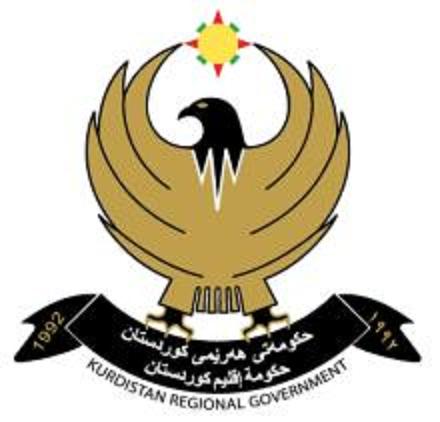 تۆمارکار :المسجل:تۆمارکار :المسجل:تۆمارکار :المسجل:تۆمارکار :المسجل:تۆمارکار :المسجل:تۆمارکار :التاريخ:              /        /    2016ريَكةوتالتاريخ:              /        /    2016ريَكةوتالتاريخ:              /        /    2016ريَكةوتالتاريخ:              /        /    2016ريَكةوتالتاريخ:              /        /    2016ريَكةوتالتوقيع:واذووالتوقيع:واذووالتوقيع:واذووالتوقيع:واذووالتوقيع:واذووالتوقيع:واذووالتوقيع:واذووالتوقيع:واذووالتوقيع:واذووالتوقيع:واذووالتوقيع:واذووتعتبر نتيجة الفحص نافذة  لمدة (ثلاث  أشهر) من  تاريخ  توقيع السيد  مسجل العلامات التجارية وبعدها يتوجب أعادة الفحص مره أخرى 0                                                                                                                                                                                                                      استمارة رقم (1)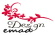 ئةنجامي ثشكنين كاري ثيَدةكريَت بؤ ماوةى (سێ مانط)  لة ريَكةوتى واذووى تؤماركارى هيَماى بازرطانى لة دواى ئةم ماوة ية ثيَويستة دووبارة ثشكنينى بؤ بكريَت 0                                                                                                                                                                            ذمارةى فؤرم (1)للمعلومات اتصل بهذا الرقم  (07505783636) 0 بۆ زانیاری زیاتر پەێوەندی بەم ژمارە بکەن 0 تعتبر نتيجة الفحص نافذة  لمدة (ثلاث  أشهر) من  تاريخ  توقيع السيد  مسجل العلامات التجارية وبعدها يتوجب أعادة الفحص مره أخرى 0                                                                                                                                                                                                                      استمارة رقم (1)ئةنجامي ثشكنين كاري ثيَدةكريَت بؤ ماوةى (سێ مانط)  لة ريَكةوتى واذووى تؤماركارى هيَماى بازرطانى لة دواى ئةم ماوة ية ثيَويستة دووبارة ثشكنينى بؤ بكريَت 0                                                                                                                                                                            ذمارةى فؤرم (1)للمعلومات اتصل بهذا الرقم  (07505783636) 0 بۆ زانیاری زیاتر پەێوەندی بەم ژمارە بکەن 0 تعتبر نتيجة الفحص نافذة  لمدة (ثلاث  أشهر) من  تاريخ  توقيع السيد  مسجل العلامات التجارية وبعدها يتوجب أعادة الفحص مره أخرى 0                                                                                                                                                                                                                      استمارة رقم (1)ئةنجامي ثشكنين كاري ثيَدةكريَت بؤ ماوةى (سێ مانط)  لة ريَكةوتى واذووى تؤماركارى هيَماى بازرطانى لة دواى ئةم ماوة ية ثيَويستة دووبارة ثشكنينى بؤ بكريَت 0                                                                                                                                                                            ذمارةى فؤرم (1)للمعلومات اتصل بهذا الرقم  (07505783636) 0 بۆ زانیاری زیاتر پەێوەندی بەم ژمارە بکەن 0 تعتبر نتيجة الفحص نافذة  لمدة (ثلاث  أشهر) من  تاريخ  توقيع السيد  مسجل العلامات التجارية وبعدها يتوجب أعادة الفحص مره أخرى 0                                                                                                                                                                                                                      استمارة رقم (1)ئةنجامي ثشكنين كاري ثيَدةكريَت بؤ ماوةى (سێ مانط)  لة ريَكةوتى واذووى تؤماركارى هيَماى بازرطانى لة دواى ئةم ماوة ية ثيَويستة دووبارة ثشكنينى بؤ بكريَت 0                                                                                                                                                                            ذمارةى فؤرم (1)للمعلومات اتصل بهذا الرقم  (07505783636) 0 بۆ زانیاری زیاتر پەێوەندی بەم ژمارە بکەن 0 تعتبر نتيجة الفحص نافذة  لمدة (ثلاث  أشهر) من  تاريخ  توقيع السيد  مسجل العلامات التجارية وبعدها يتوجب أعادة الفحص مره أخرى 0                                                                                                                                                                                                                      استمارة رقم (1)ئةنجامي ثشكنين كاري ثيَدةكريَت بؤ ماوةى (سێ مانط)  لة ريَكةوتى واذووى تؤماركارى هيَماى بازرطانى لة دواى ئةم ماوة ية ثيَويستة دووبارة ثشكنينى بؤ بكريَت 0                                                                                                                                                                            ذمارةى فؤرم (1)للمعلومات اتصل بهذا الرقم  (07505783636) 0 بۆ زانیاری زیاتر پەێوەندی بەم ژمارە بکەن 0 تعتبر نتيجة الفحص نافذة  لمدة (ثلاث  أشهر) من  تاريخ  توقيع السيد  مسجل العلامات التجارية وبعدها يتوجب أعادة الفحص مره أخرى 0                                                                                                                                                                                                                      استمارة رقم (1)ئةنجامي ثشكنين كاري ثيَدةكريَت بؤ ماوةى (سێ مانط)  لة ريَكةوتى واذووى تؤماركارى هيَماى بازرطانى لة دواى ئةم ماوة ية ثيَويستة دووبارة ثشكنينى بؤ بكريَت 0                                                                                                                                                                            ذمارةى فؤرم (1)للمعلومات اتصل بهذا الرقم  (07505783636) 0 بۆ زانیاری زیاتر پەێوەندی بەم ژمارە بکەن 0 تعتبر نتيجة الفحص نافذة  لمدة (ثلاث  أشهر) من  تاريخ  توقيع السيد  مسجل العلامات التجارية وبعدها يتوجب أعادة الفحص مره أخرى 0                                                                                                                                                                                                                      استمارة رقم (1)ئةنجامي ثشكنين كاري ثيَدةكريَت بؤ ماوةى (سێ مانط)  لة ريَكةوتى واذووى تؤماركارى هيَماى بازرطانى لة دواى ئةم ماوة ية ثيَويستة دووبارة ثشكنينى بؤ بكريَت 0                                                                                                                                                                            ذمارةى فؤرم (1)للمعلومات اتصل بهذا الرقم  (07505783636) 0 بۆ زانیاری زیاتر پەێوەندی بەم ژمارە بکەن 0 تعتبر نتيجة الفحص نافذة  لمدة (ثلاث  أشهر) من  تاريخ  توقيع السيد  مسجل العلامات التجارية وبعدها يتوجب أعادة الفحص مره أخرى 0                                                                                                                                                                                                                      استمارة رقم (1)ئةنجامي ثشكنين كاري ثيَدةكريَت بؤ ماوةى (سێ مانط)  لة ريَكةوتى واذووى تؤماركارى هيَماى بازرطانى لة دواى ئةم ماوة ية ثيَويستة دووبارة ثشكنينى بؤ بكريَت 0                                                                                                                                                                            ذمارةى فؤرم (1)للمعلومات اتصل بهذا الرقم  (07505783636) 0 بۆ زانیاری زیاتر پەێوەندی بەم ژمارە بکەن 0 تعتبر نتيجة الفحص نافذة  لمدة (ثلاث  أشهر) من  تاريخ  توقيع السيد  مسجل العلامات التجارية وبعدها يتوجب أعادة الفحص مره أخرى 0                                                                                                                                                                                                                      استمارة رقم (1)ئةنجامي ثشكنين كاري ثيَدةكريَت بؤ ماوةى (سێ مانط)  لة ريَكةوتى واذووى تؤماركارى هيَماى بازرطانى لة دواى ئةم ماوة ية ثيَويستة دووبارة ثشكنينى بؤ بكريَت 0                                                                                                                                                                            ذمارةى فؤرم (1)للمعلومات اتصل بهذا الرقم  (07505783636) 0 بۆ زانیاری زیاتر پەێوەندی بەم ژمارە بکەن 0 تعتبر نتيجة الفحص نافذة  لمدة (ثلاث  أشهر) من  تاريخ  توقيع السيد  مسجل العلامات التجارية وبعدها يتوجب أعادة الفحص مره أخرى 0                                                                                                                                                                                                                      استمارة رقم (1)ئةنجامي ثشكنين كاري ثيَدةكريَت بؤ ماوةى (سێ مانط)  لة ريَكةوتى واذووى تؤماركارى هيَماى بازرطانى لة دواى ئةم ماوة ية ثيَويستة دووبارة ثشكنينى بؤ بكريَت 0                                                                                                                                                                            ذمارةى فؤرم (1)للمعلومات اتصل بهذا الرقم  (07505783636) 0 بۆ زانیاری زیاتر پەێوەندی بەم ژمارە بکەن 0 تعتبر نتيجة الفحص نافذة  لمدة (ثلاث  أشهر) من  تاريخ  توقيع السيد  مسجل العلامات التجارية وبعدها يتوجب أعادة الفحص مره أخرى 0                                                                                                                                                                                                                      استمارة رقم (1)ئةنجامي ثشكنين كاري ثيَدةكريَت بؤ ماوةى (سێ مانط)  لة ريَكةوتى واذووى تؤماركارى هيَماى بازرطانى لة دواى ئةم ماوة ية ثيَويستة دووبارة ثشكنينى بؤ بكريَت 0                                                                                                                                                                            ذمارةى فؤرم (1)للمعلومات اتصل بهذا الرقم  (07505783636) 0 بۆ زانیاری زیاتر پەێوەندی بەم ژمارە بکەن 0 تعتبر نتيجة الفحص نافذة  لمدة (ثلاث  أشهر) من  تاريخ  توقيع السيد  مسجل العلامات التجارية وبعدها يتوجب أعادة الفحص مره أخرى 0                                                                                                                                                                                                                      استمارة رقم (1)ئةنجامي ثشكنين كاري ثيَدةكريَت بؤ ماوةى (سێ مانط)  لة ريَكةوتى واذووى تؤماركارى هيَماى بازرطانى لة دواى ئةم ماوة ية ثيَويستة دووبارة ثشكنينى بؤ بكريَت 0                                                                                                                                                                            ذمارةى فؤرم (1)للمعلومات اتصل بهذا الرقم  (07505783636) 0 بۆ زانیاری زیاتر پەێوەندی بەم ژمارە بکەن 0 تعتبر نتيجة الفحص نافذة  لمدة (ثلاث  أشهر) من  تاريخ  توقيع السيد  مسجل العلامات التجارية وبعدها يتوجب أعادة الفحص مره أخرى 0                                                                                                                                                                                                                      استمارة رقم (1)ئةنجامي ثشكنين كاري ثيَدةكريَت بؤ ماوةى (سێ مانط)  لة ريَكةوتى واذووى تؤماركارى هيَماى بازرطانى لة دواى ئةم ماوة ية ثيَويستة دووبارة ثشكنينى بؤ بكريَت 0                                                                                                                                                                            ذمارةى فؤرم (1)للمعلومات اتصل بهذا الرقم  (07505783636) 0 بۆ زانیاری زیاتر پەێوەندی بەم ژمارە بکەن 0 تعتبر نتيجة الفحص نافذة  لمدة (ثلاث  أشهر) من  تاريخ  توقيع السيد  مسجل العلامات التجارية وبعدها يتوجب أعادة الفحص مره أخرى 0                                                                                                                                                                                                                      استمارة رقم (1)ئةنجامي ثشكنين كاري ثيَدةكريَت بؤ ماوةى (سێ مانط)  لة ريَكةوتى واذووى تؤماركارى هيَماى بازرطانى لة دواى ئةم ماوة ية ثيَويستة دووبارة ثشكنينى بؤ بكريَت 0                                                                                                                                                                            ذمارةى فؤرم (1)للمعلومات اتصل بهذا الرقم  (07505783636) 0 بۆ زانیاری زیاتر پەێوەندی بەم ژمارە بکەن 0 تعتبر نتيجة الفحص نافذة  لمدة (ثلاث  أشهر) من  تاريخ  توقيع السيد  مسجل العلامات التجارية وبعدها يتوجب أعادة الفحص مره أخرى 0                                                                                                                                                                                                                      استمارة رقم (1)ئةنجامي ثشكنين كاري ثيَدةكريَت بؤ ماوةى (سێ مانط)  لة ريَكةوتى واذووى تؤماركارى هيَماى بازرطانى لة دواى ئةم ماوة ية ثيَويستة دووبارة ثشكنينى بؤ بكريَت 0                                                                                                                                                                            ذمارةى فؤرم (1)للمعلومات اتصل بهذا الرقم  (07505783636) 0 بۆ زانیاری زیاتر پەێوەندی بەم ژمارە بکەن 0 تعتبر نتيجة الفحص نافذة  لمدة (ثلاث  أشهر) من  تاريخ  توقيع السيد  مسجل العلامات التجارية وبعدها يتوجب أعادة الفحص مره أخرى 0                                                                                                                                                                                                                      استمارة رقم (1)ئةنجامي ثشكنين كاري ثيَدةكريَت بؤ ماوةى (سێ مانط)  لة ريَكةوتى واذووى تؤماركارى هيَماى بازرطانى لة دواى ئةم ماوة ية ثيَويستة دووبارة ثشكنينى بؤ بكريَت 0                                                                                                                                                                            ذمارةى فؤرم (1)للمعلومات اتصل بهذا الرقم  (07505783636) 0 بۆ زانیاری زیاتر پەێوەندی بەم ژمارە بکەن 0 تعتبر نتيجة الفحص نافذة  لمدة (ثلاث  أشهر) من  تاريخ  توقيع السيد  مسجل العلامات التجارية وبعدها يتوجب أعادة الفحص مره أخرى 0                                                                                                                                                                                                                      استمارة رقم (1)ئةنجامي ثشكنين كاري ثيَدةكريَت بؤ ماوةى (سێ مانط)  لة ريَكةوتى واذووى تؤماركارى هيَماى بازرطانى لة دواى ئةم ماوة ية ثيَويستة دووبارة ثشكنينى بؤ بكريَت 0                                                                                                                                                                            ذمارةى فؤرم (1)للمعلومات اتصل بهذا الرقم  (07505783636) 0 بۆ زانیاری زیاتر پەێوەندی بەم ژمارە بکەن 0 تعتبر نتيجة الفحص نافذة  لمدة (ثلاث  أشهر) من  تاريخ  توقيع السيد  مسجل العلامات التجارية وبعدها يتوجب أعادة الفحص مره أخرى 0                                                                                                                                                                                                                      استمارة رقم (1)ئةنجامي ثشكنين كاري ثيَدةكريَت بؤ ماوةى (سێ مانط)  لة ريَكةوتى واذووى تؤماركارى هيَماى بازرطانى لة دواى ئةم ماوة ية ثيَويستة دووبارة ثشكنينى بؤ بكريَت 0                                                                                                                                                                            ذمارةى فؤرم (1)للمعلومات اتصل بهذا الرقم  (07505783636) 0 بۆ زانیاری زیاتر پەێوەندی بەم ژمارە بکەن 0 تعتبر نتيجة الفحص نافذة  لمدة (ثلاث  أشهر) من  تاريخ  توقيع السيد  مسجل العلامات التجارية وبعدها يتوجب أعادة الفحص مره أخرى 0                                                                                                                                                                                                                      استمارة رقم (1)ئةنجامي ثشكنين كاري ثيَدةكريَت بؤ ماوةى (سێ مانط)  لة ريَكةوتى واذووى تؤماركارى هيَماى بازرطانى لة دواى ئةم ماوة ية ثيَويستة دووبارة ثشكنينى بؤ بكريَت 0                                                                                                                                                                            ذمارةى فؤرم (1)للمعلومات اتصل بهذا الرقم  (07505783636) 0 بۆ زانیاری زیاتر پەێوەندی بەم ژمارە بکەن 0 تعتبر نتيجة الفحص نافذة  لمدة (ثلاث  أشهر) من  تاريخ  توقيع السيد  مسجل العلامات التجارية وبعدها يتوجب أعادة الفحص مره أخرى 0                                                                                                                                                                                                                      استمارة رقم (1)ئةنجامي ثشكنين كاري ثيَدةكريَت بؤ ماوةى (سێ مانط)  لة ريَكةوتى واذووى تؤماركارى هيَماى بازرطانى لة دواى ئةم ماوة ية ثيَويستة دووبارة ثشكنينى بؤ بكريَت 0                                                                                                                                                                            ذمارةى فؤرم (1)للمعلومات اتصل بهذا الرقم  (07505783636) 0 بۆ زانیاری زیاتر پەێوەندی بەم ژمارە بکەن 0 تعتبر نتيجة الفحص نافذة  لمدة (ثلاث  أشهر) من  تاريخ  توقيع السيد  مسجل العلامات التجارية وبعدها يتوجب أعادة الفحص مره أخرى 0                                                                                                                                                                                                                      استمارة رقم (1)ئةنجامي ثشكنين كاري ثيَدةكريَت بؤ ماوةى (سێ مانط)  لة ريَكةوتى واذووى تؤماركارى هيَماى بازرطانى لة دواى ئةم ماوة ية ثيَويستة دووبارة ثشكنينى بؤ بكريَت 0                                                                                                                                                                            ذمارةى فؤرم (1)للمعلومات اتصل بهذا الرقم  (07505783636) 0 بۆ زانیاری زیاتر پەێوەندی بەم ژمارە بکەن 0 تعتبر نتيجة الفحص نافذة  لمدة (ثلاث  أشهر) من  تاريخ  توقيع السيد  مسجل العلامات التجارية وبعدها يتوجب أعادة الفحص مره أخرى 0                                                                                                                                                                                                                      استمارة رقم (1)ئةنجامي ثشكنين كاري ثيَدةكريَت بؤ ماوةى (سێ مانط)  لة ريَكةوتى واذووى تؤماركارى هيَماى بازرطانى لة دواى ئةم ماوة ية ثيَويستة دووبارة ثشكنينى بؤ بكريَت 0                                                                                                                                                                            ذمارةى فؤرم (1)للمعلومات اتصل بهذا الرقم  (07505783636) 0 بۆ زانیاری زیاتر پەێوەندی بەم ژمارە بکەن 0 